ОПИСАНИЕ КОМПЕТЕНЦИИ«Медицинский и социальный уход»2024 г.Наименование компетенции: Медицинский и социальный уходФормат участия в соревновании: индивидуальный Описание компетенции.Медицинская сестра/медицинский брат – это специалист со средним медицинским образованием по уходу. Целью профессиональной деятельности является сохранение и поддержание здоровья, улучшение качества жизни населения, оказание медицинской помощи.В целях обеспечения устойчивого социально-экономического развития Российской Федерации, одним из приоритетов государственной политики является сохранение и укрепление здоровья населения на основе формирования здорового образа жизни и повышения доступности и качества медицинской помощи. Важная роль в обеспечении доступности медицинской помощи, усилении профилактической направленности, решении задач медико – социальной помощи принадлежит специалистам со средним медицинским образованием. В современной системе здравоохранения сестринское дело остается важнейшей составной частью, располагающей значительными кадровыми ресурсами и реальными потенциальными возможностями для удовлетворения ожидаемых потребностей общества в услугах системы здравоохранения. Эффективное развитие системы здравоохранения в значительной степени зависит от состояния профессионального уровня и качества подготовки, рационального размещения и использования среднего медицинского персонала, как самой объемной составляющей кадрового ресурса здравоохранения. Здравоохранение, как отрасль, в последние годы получила мощные финансовые вливания именно для развития материально-технической базы. Не в малой мере это коснулось и сестринского персонала: сформирован фонд средств малой механизации, облегчающих труд медицинской сестры, совершенствовано лабораторное оборудование, что также направлено как на оптимизацию и уменьшение трудозатрат специалистов со средним медицинским образованием, и делает медицинскую помощь более доступной для пациентов.Эффективность оказания медицинской помощи зависит от четкой и профессиональной сестринской деятельности, направленной на повышение качества оказания медицинской помощи, путем осуществления стандартизированных технологий сестринского ухода, профилактики, диагностики и лечения. Специалисты (медицинская сестра/брат) оказывают помощь в учреждениях медицинского и социального профиля (дома престарелых, стационары, социальные приюты, хосписы, центры сестринского ухода) и на дому. Различные виды деятельности медицинской сестры/брата, которые сочетают медицинскую и социальную помощь, вносят большой вклад в улучшение качества жизни, они имеют решающее значение для поддержания социально - психологического здоровья населения, что способствует укреплению социально – экономического климата, и является одной из базисных основ развития страны.Развитие сестринского дела в Российской Федерации одно из звеньев системы здравоохранения, рациональное использование которого ведет к значительному улучшению качества, доступности и экономичности медицинской помощи, эффективному использованию ресурсов здравоохранения, сокращение прямых и косвенных потерь общества за счет снижения заболеваемости и смертности населения.Особенности профессиональной деятельности медицинской сестры/брата – это оказание первичной доврачебной медико-санитарной помощи населению по профилю «сестринское дело»:Оказание медицинской помощи, осуществление сестринского ухода и наблюдения за пациентами при заболеваниях и (или) состояниях;Проведение мероприятий по профилактике инфекций, связанных с оказанием медицинской помощи;Проведение мероприятий по профилактике неинфекционных и инфекционных заболеваний, формированию здорового образа жизни;Ведение медицинской документации, организация деятельности находящегося в распоряжении медицинского персонала;Оказание медицинской помощи в экстренной форме.Технологии, применяемые в профессиональной деятельности медицицинской сестры/брата: выполнение медицинских услуг, манипуляций и процедур сестринского ухода, особенности сестринского ухода с учетом заболевания, возрастных, культурных и этнических особенностей пациента;различные методы обработки помещений, оборудования и различных изделий медицинского назначения  в медицинских организациях;информационные технологии, организационные формы, методы и средства санитарного просвещения населения; современные технологии медицинских услуг по гигиеническому уходу, позиционированию и перемещению в кровати пациентов, частично или полностью утративших способность к общению, передвижению и самообслуживанию.Деятельность среднего медицинского персонала в области   сестринского дела применяется в различных учреждениях медицинского и социального профиля при наличии сертификата специалиста или свидетельства об аккредитации специалиста  по специальности «Сестринское дело», и  отсутствия ограничений на занятие профессиональной деятельностью.Нормативные правовые актыФедеральный государственный образовательный стандарт среднего профессионального образования по специальности 34.02.01 «Сестринское дело», утвержден приказом Министерства просвещения Российской Федерации от 4 июля 2022 г. № 527.Профессиональный стандарт «Медицинская сестра / медицинский брат», утвержден приказом Министерства труда и социальной защиты Российской Федерации от 31 июля 2020 г. № 475н. (срок действия до 01.03.2023 г.).Федеральный закон от 30.03.1999 № 52–ФЗ (ред. от 28.09.2010) «О санитарно-эпидемиологическом благополучии населения».Федеральный закон от 21 ноября 2011г. № 323 – ФЗ «Об основах здоровья граждан в Российской Федерации». Федеральный закон «О персональных данных» от 27.07.2006 № 152-ФЗ.Приказ Министерства Здравоохранения РФ от 05.08.2003 № 330 (ред. от 10.01.2006 № 2, от 26.04.2006 № 316) «О мерах по совершенствованию лечебного питания в лечебно-профилактических учреждениях Российской Федерации». Приказ МЗ СССР от 05.03.98 г. №342 «О дальнейшем усилении и совершенствовании мероприятий по профилактике сыпного тифа и борьбе с педикулезом».Приказ МЗ СССР от  12 июля 1989 г. №  408 «О мерах по снижению заболеваемости вирусными гепатитами в стране».ГОСТ Р 52623.1 – 2008 «Технологии выполнения простых медицинских услуг функционального обследования».Национальный стандарт Российской Федерации ГОСТ Р 52623.2 – 2015 «Технологии выполнения простых медицинских услуг. Десмургия, иммобилизация, бандажи, ортопедические пособия».Национальный стандарт Российской Федерации ГОСТ Р 52623.3 – 2015 «Технологии выполнения простых медицинских услуг. Манипуляции сестринского ухода».Национальный стандарт Российской Федерации ГОСТ Р 52623.4 – 2015 «Технологии выполнения простых медицинских услуг инвазивных вмешательств».ГОСТ Р 56819 – 2015 Надлежащая медицинская практика. Инфологическая модель. Профилактика пролежней.СанПиН 2.1.3684 – 21 «Санитарно-эпидемиологические требования к содержанию территорий городских и сельских поселений, к водным объектам, питьевой воде и питьевому водоснабжению, атмосферному воздуху, почвам, жилым помещениям, эксплуатации производственных общественных помещений, организации и проведению санитарно-противоэпидемических мероприятий».СанПиН 3.3686-21 «Санитарно-эпидемиологические требования  по профилактике инфекционных болезней».СП 2.1.3678-20 "Санитарно-эпидемиологические требования к эксплуатации помещений, зданий, сооружений, оборудования и транспорта, а также условиям деятельности хозяйствующих субъектов, осуществляющих продажу товаров, выполнение работ или оказание услуг".Санитарно-эпидемиологические правила СП 3.1.3597-20 "Профилактика новой коронавирусной инфекции (COVID-19)" (с изменениями на 20 июня 2022 года).Постановление Главного государственного санитарного врача РФ от 12 декабря  2020 года № 44 «Об утверждении СП 2.1. 3678-20 «Санитарно-эпидемиологические требования к эксплуатации помещений, зданий, сооружений, оборудования и транспорта, а также условиям деятельности хозяйствующих субъектов, осуществляющих продажу товаров, выполнение работ или оказание услуг».Методические указания по дезинфекции, предстерилизационной очистке и стерилизации предметов медицинского назначения, утвержденные МЗ России 30 декабря 1998 г. № МУ-287-113.Приказ Минздрава России от 15.12. 2014 № 834н «Об утверждении унифицированных форм медицинской документации, используемых в медицинских организациях, оказывающих медицинскую помощь в амбулаторных условиях, и порядков по их заполнению».Методические рекомендации МР 3.5.1.0113-16 “Использование перчаток для профилактики инфекций, связанных с оказанием медицинской помощи, в медицинских организациях”.Национальная концепция профилактики инфекций, связанных с оказанием медицинской помощи, 2011 г. (утверждена Главным государственным санитарным врачом Российской Федерации Г.Г.Онищенко). 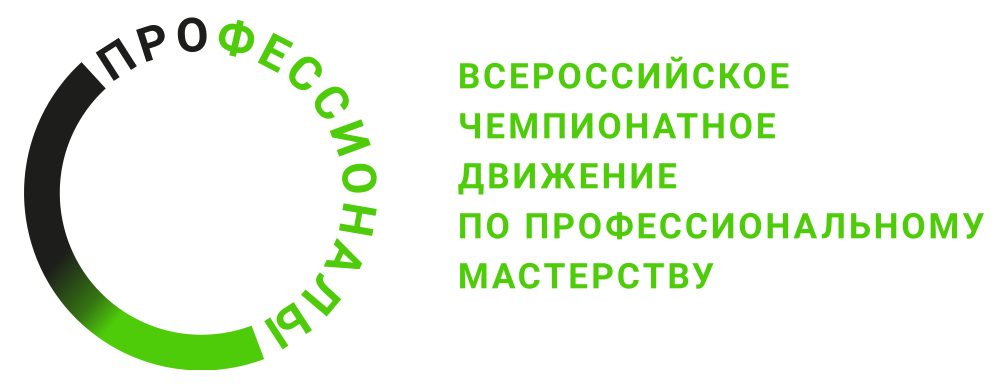 № п/пВиды деятельности1Проведение мероприятий по профилактике инфекций, связанных с оказанием медицинской помощи.2Ведение медицинской документации, организация деятельности находящегося в распоряжении медицинского персонала.3Проведение мероприятий по профилактике неинфекционных и инфекционных заболеваний, формированию здорового образа жизни.4Оказание медицинской помощи, осуществление сестринского ухода и наблюдения за пациентами при заболеваниях и (или) состояниях.5Оказание медицинской помощи в экстренной форме.